Негосударственное аккредитованное некоммерческоечастное образовательное учреждение высшего образования«Академия маркетинга и социально-информационных технологий – ИМСИТ»(г. Краснодар)Институт информационных технологий и инноваций Кафедра математики и вычислительной техникиБ1.Б.14ЗАЩИТА ИНФОРМАЦИИАННОТАЦИЯ УЧЕБНОЙ ДИСЦИПЛИНЫдля студентов направления подготовки09.03.01Информатика и вычислительная техника Направленность (профиль) образовательной программы«Автоматизированные системы обработки информации и управления»Квалификация (степень) выпускника«Бакалавр»Краснодар2020Рассмотрено и одобрено на заседании кафедры математики и вычислительной техники Академии ИМСИТ, протокол №8 от 11 апреля 2020 года,зав. кафедрой МиВТ, доцент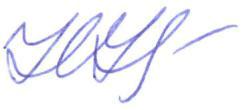 __________       Н.С. НестероваУТВЕРЖДАЮ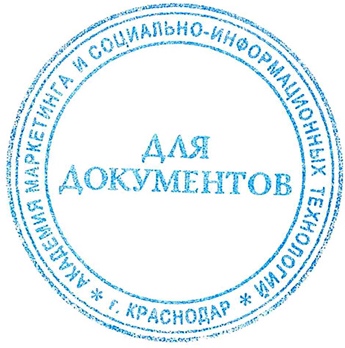 Проректор по учебной работе, доцент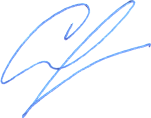     _____________       Н.И. Севрюгина          13 апреля 2020 г.   Цель  и задачи изучения дисциплины:Целью учебной дисциплины «Защита информации» является приобретение студентами знаний, навыков и умений, связанных с правовыми и программно-техническими проблемами защиты информации государственных и негосударственных организаций и учреждений.Задачи дисциплины: - определение понятийного аппарата, используемого в области обеспечения безопасности информации в компьютерных системах; - систематизация теоретических знаний по обеспечению безопасности информации в системах управления, использующих современные информационные технологии; - выявление сущности, целей, задач и места методов и средств защиты информационных процессов в компьютерных системах в общей системе обеспечения безопасности информации на объектах информатизации; - изучение основных принципов применения методов и средств защиты информации при организации защиты информационных процессов в компьютерных системах; - изучение нормативно-руководящих документов, регламентирующих вопросы обеспечения безопасности информации в автоматизированных системах; - развитие у обучаемых управленческих и инженерных навыков обоснованного принятия решений по организации комплексной защиты информации, оценке защищенности и управления процессами защиты в автоматизированных системах.Место дисциплины в структуре ОПОПДисциплина входит в базовую часть блока Б1 учебного плана.Краткая характеристика учебной дисциплины (основные блоки, темы)Раздел 1. Организационные основы защиты компьютерной информацииРаздел 2. Защита компьютерной информации от несанкционированного доступаРаздел 3. Криптографическая защита компьютерной информацииРаздел 4. Защита информации в компьютерных сетях (КС)Компетенции, формируемые в результате освоения учебной дисциплины:ОПК-2 Способностью осваивать методики использования программных средств для решения практических задач;ОПК-5 Способностью решать стандартные задачи профессиональной деятельности на основе информационной и библиографической культуры с применением информационно-коммуникационных технологий и с учетом основных требований информационной безопасности.Знания, умения и навыки, получаемые в процессе изучения дисциплины:Знать:основные понятия и направления в защите компьютерной информации,принципы защиты информации,принципы классификации и примеры угроз безопасности компьютерным системам,современные подходы к защите продуктов и систем информационных технологий, реализованные в действующих отечественных и международных стандартах ИТ-безопасности,методы и средства обеспечения информационной безопасности  компьютерных систем.Уметь:конфигурировать встроенные средства безопасности в операционной системе;проводить анализ защищенности компьютера и сетевой среды;устанавливать и использовать одно из средств для шифрования информации и организации обмена данными с использованием электронной цифровой подписи;устанавливать и использовать один из межсетевых экранов;организовывать регистрацию пользователей в сетевой операционной системе;организовывать защиту информации в локальной сети на уровнях входа в сеть и системы прав доступа;организовывать безопасную работу в Интернет;организовывать отправку почтовых сообщений с использованием глобальной сети Интернет;использовать средства защиты данных от разрушающих программных воздействий компьютерных вирусов.Владеть:современными методами обеспечения защиты информациисовременными функционально-ориентированными программными средствами защиты информации и использования сетевых ресурсов;современными инструментальными  средства анализа рисков и разработки политики информационной безопасности;навыками применения методов и средств защиты информации для обеспечения информационной безопасности на предприятии или организации;типовыми средствами защиты информации и возможностях их использования в реальных задачах создания и внедрения информационных систем.Формы проведения занятий, образовательные технологии:Лекционные занятия: проблемные лекции, лекция – визуализация, лекция-беседа, лекция - анализ ситуаций.Практические занятия: тематические семинары, проблемные семинары, метод «круглого стола», метод «коллективной мыслительной деятельности», методы анализа проблемных ситуаций, коллоквиум, решение ситуационных задач.Используемые инструментальные и программные средства:Средства проекции (презентации), программированного контроля (тестирования)Формы промежуточногоконтроля:Текущие оценки знаний, тестирование, доклады, самостоятельные работыОбщая трудоемкость изучения дисциплины: 180 ч / 5 з.е.Форма итогового контроля знаний:Экзамен